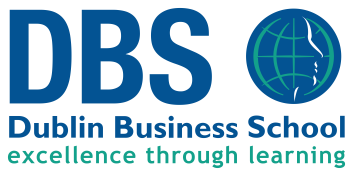 ACCA Paper F1 Accountant in BusinessFebruary – April 2020MONTHDAYDATETIMEFebruaryThursday13, 20, 276:15pm – 9:15pmMarchSaturday1, 229:30am – 4:30pmMarchThursday 5, 12, 19, 266:15pm – 9:15pmAprilThursday 2, 9, 236:15pm – 9:15pmAprilSaturday119:30am – 4:30pmAprilSunday2610:00am – 5:00pmOnline Mock CBEs available on MyKaplan.co.uk